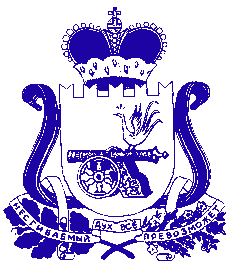 ФИНАНСОВОЕ УПРАВЛЕНИЕ АДМИНИСТРАЦИИ МУНИЦИПАЛЬНОГО ОБРАЗОВАНИЯ «ДЕМИДОВСКИЙ РАЙОН» СМОЛЕНСКОЙ ОБЛАСТИПРИКАЗот 22.04.2019  № 11О внесении изменений в Порядок применения бюджетной классификации Российской Федерации в части, относящейся к местному бюджету Внести в Порядок применения бюджетной классификации Российской Федерации в части, относящейся к местному бюджету, утвержденный приказом Финансового управления Администрации муниципального образования «Демидовский район» Смоленской области от 13.12.2018 № 38 (в ред. от 18.01.2019 № 1, от 11.03.2019 №5), следующие изменения:Раздел 3 «Направления расходов, увязываемые с программными (непрограммными) статьями целевых статей расходов местного бюджета»:  дополнить абзацами следующего содержания:«80150 Обеспечение мер по повышению заработной платы работникам муниципальных учреждений культурыS0150 Обеспечение мер по повышению заработной платы работникам муниципальных учреждений культуры за счет местного бюджетаПо данному направлению расходов отражаются расходы местного бюджета на обеспечение мер по повышению заработной платы работникам муниципальных учреждений культуры за счет средств местного бюджета80380  Обеспечение мер по повышению заработной платы педагогическим работникам муниципальных организаций (учреждений) дополнительного образования детейS0380 Обеспечение мер по повышению заработной платы педагогическим работникам муниципальных организаций (учреждений) дополнительного образования детей за счет местного бюджетаПо данному направлению расходов отражаются расходы местного бюджета на обеспечение мер по повышению заработной платы педагогическим работникам муниципальных организаций (учреждений) дополнительного образования детей за счет средств местного бюджета»; абзацы 94 и 95 изложить, соответственно, в новой редакции:«L4670 Обеспечение развития и укрепления материально-технической базы домов культуры в населенных пунктах с числом жителей до 50 тысяч человекПо данному направлению расходов отражаются расходы местного бюджета (включая федеральные средства, областные средства и средства местного бюджета) на обеспечение развития и укрепления материально-технической базы домов культуры в населенных пунктах с числом жителей до 50 тысяч человек».2. Приложение к Порядку применения бюджетной классификации Российской Федерации в части, относящейся к местному бюджету «Перечень и коды целевых статей расходов местного бюджета»:2.1 дополнить строками следующего содержания:2.2 строку заменить на строку Настоящий приказ вступает в силу со дня подписания.0530180380Обеспечение мер по повышению заработной платы педагогическим работникам муниципальных организаций (учреждений) дополнительного образования детей05301S0380Обеспечение мер по повышению заработной платы педагогическим работникам муниципальных организаций (учреждений) дополнительного образования детей за счет местного бюджета0610180150Обеспечение мер по повышению заработной платы работникам муниципальных учреждений культуры0620180380Обеспечение мер по повышению заработной платы педагогическим работникам муниципальных организаций (учреждений) дополнительного образования детей06201S0380Обеспечение мер по повышению заработной платы педагогическим работникам муниципальных организаций (учреждений) дополнительного образования детей за счет местного бюджета0630180150Обеспечение мер по повышению заработной платы работникам муниципальных учреждений культуры0640180150Обеспечение мер по повышению заработной платы работникам муниципальных учреждений культуры06401S0150Обеспечение мер по повышению заработной платы работникам муниципальных учреждений культуры за счет местного бюджета7590000160Расходы на обеспечение деятельности полномочий муниципального образования06Я01 L4670Обеспечение развития и укрепления материально-технической базы муниципальных домов культуры 06Я01 L4670Обеспечение развития и укрепления материально-технической базы домов культуры в населенных пунктах с числом жителей до 50 тысяч человек Начальник Финансового управления Администрации муниципального образования  «Демидовский район» Смоленской области                                        Н.П. Козлова